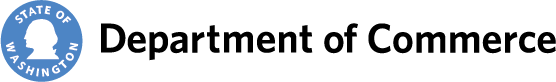 Office of Homeless Youth Advisory CommitteeMay 10, 20161:00- 4:30 PMThe Davenport Grand HotelMeeting Room 12Spokane, WAMeeting goals: Identify key data points to help shape policy solutionsIdentify outcomes and measures for each of the priority areasGet input on FY 17 funding implementationTIMEITEMPRESENTER/ FACILITATORMATERIALSACTION1:00- 1:15Welcome &IntroductionsCasey Trupin1:15- 1:20Approve 4/5 meeting minutesMelinda GiovengoMeeting minutesVote on meeting minutes1:20-1:30Review progress to-dateMelinda GiovengoVision statementGuiding principles1:30- 2:10Review Landscape Scan: What does the data tell us?Casey TrupinRaikes Landscape ScanWork in small groups to determine key takeaways from data and how it shapes our work2:10- 3:20Develop outcomes and measures for each of the priority areasKim JusticePlan framework documentWork in small groups to develop outcomes and measures 3:20-4:05FY 17 funding implementationKim JusticeProvide input on implementation of FY 17 funding4:05- 4:15Update from Youth Advocates Ending Homelessness (YAEH)Sierra Phillips4:15Public Comment period4:30ADJOURNADJOURNADJOURNADJOURN